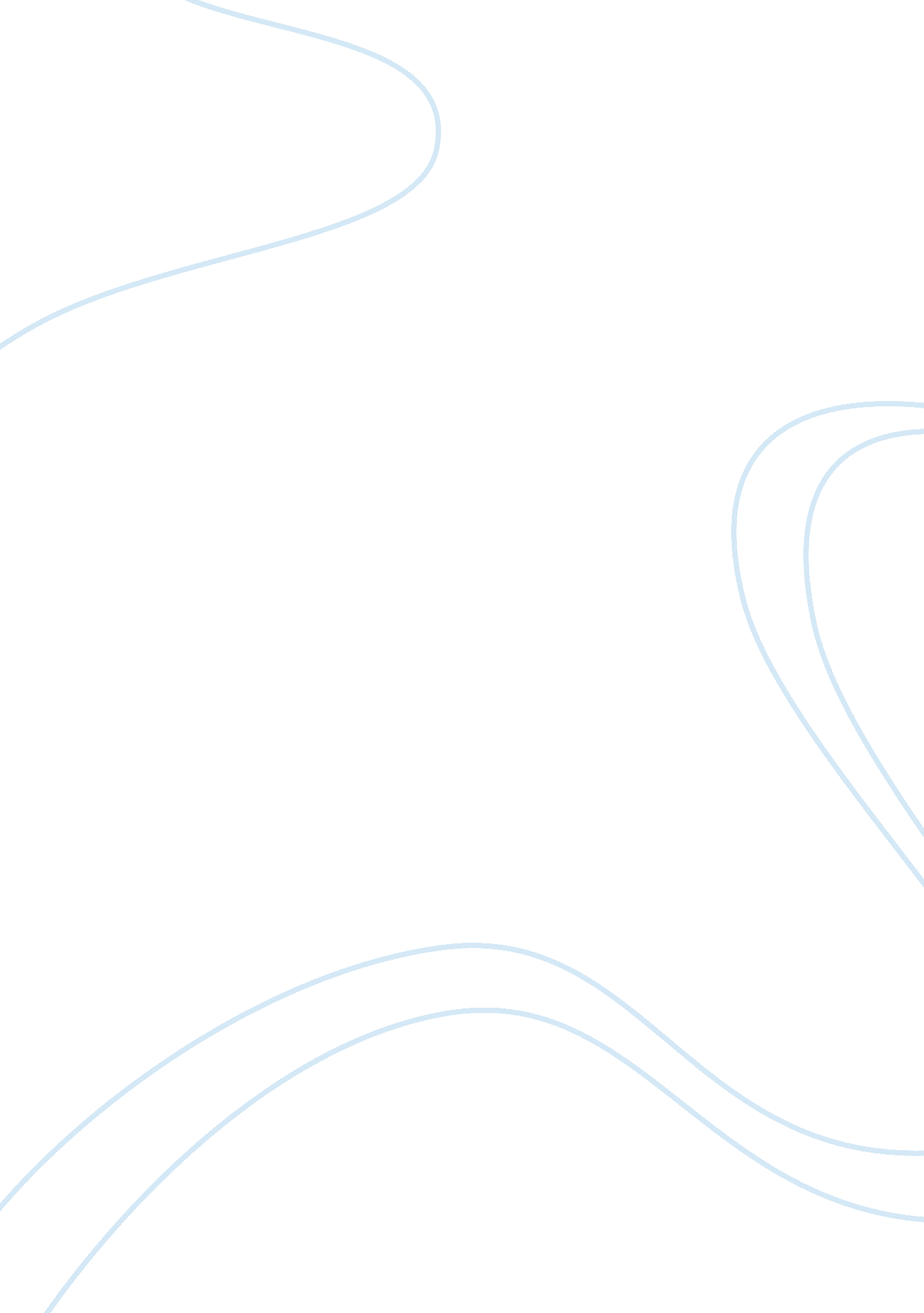 Slavery in the us history essayParts of the World, Africa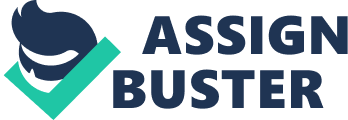 Arguably, slavery in United States of America was a common phenomenon since the year 1619-1861. Actually, there were many auctions for slavery in which healthy big black men were forced to leave their native country. The year 1619 went down in the history of America; this was because African slavery was carried out by colonial America. It is one of the ultimate reasons why America as a nation developed more than Europe. During this period, farming was the most important economic activity; slaves were to provide for cheap and free labor in the plantations. They were to aid in plantations in producing lucrative crops. 
Black slaves actually worked in rice, indigo and tobacco plantations; this strengthened the entire economy of America and increased the exportation of cotton. Generally, the strength of American economy and industrialization is attributed to slavery also it made America the most diverse and democratic nation in the world. Slavery pushed America towards political, social and economic empowerment. Black Slaves created affluent and free community of white Americans who were committed to equality and liberty principles. 
Many of the slaves during this era were black Africans. Actually, most of the slave trade was carried along the coastal regions; it included Angola and Kenya just but to mention some. Slavery was justified in numerous ways; different individuals had diverse perception and way of justifying slavery. During 1619-1861, individuals were not concern on moral issues. The whites saw the blacks as evil people who could not rule nor enjoy rights and freedom. In the plantations, labour was required; therefore the only option was to get workers by indulging in slave trade. Slaves were to pay for free transportation given to them from African countries to America. The American constitution gave security to the superior; makers of the constitution were the masters of slave trade. The Americans justified slavery using the Bible, Christians believed traditionally that the cursed Canaan settled in Africa and through this they associated the dark skin with evil. Despite all this justification the law of America has abolished the slavery. 
The civil war in U. S led to creation of modern America, during this period many black leaders and activists pushed for the end of slavery. America has undergone numerous political, religious and constitutional changes which has changed the all perception of slavery. 